«Новогодние приключения Бременских музыкантов» -2019Сцена 1(Под музыку входят Бременские музыканты, грустно поют)Ничего на свете лучше нету…Чем бродить друзьям по белу свету….Петух:                    Все идем,  да идем! Когда же конец пути будет? Люди вон уже Новый год встречают. А мы тут по лесу блуждаем.Кот:                     А у меня на снегу лапки мерзнут. Вообще, порядочные коты должны зимой в тепле жить, а не по лесу шастать!Осел:                   Это все ты, Трубадур, нас с толку сбил! Пошли, говорит, поучаствуем в королевском музыкальном конкурсе! Король его объявил, чтобы принцессу Нехочуху развеселить. Вот и поучаствовали!Трубадур:          Да мы бы уже на месте были, если бы ты, Осел, не поленился зимние шины на нашу тележку поставить! Не брели бы теперь незнамо куда теперь пешком! Пес:                     Не ссорьтесь! (нюхает) Чую запах дыма! Люди недалеко — скоро обогреемся и наедимся! (уходят за кулисы)Сцена 2(на сцене разбойники и Атаманша с награбленным добром и поют песню)Пусть нету ни кола и не двора…Разбойники:          А все-таки жаль, что у нас нет ни елки, ни подарков. Новый год все-таки…Атаманша:             Ничего, братцы, скоро у нас все будет — и елка, и подарки. Поживимся на славу!Разбойники:           Как это? Говори скорей! Не томи! Атаманша:             Слушайте, король    объявил новогодний конкурс музыкантов — с призами да подарочками! Это чтобы свою дочку, принцессу Нехочуху, потешить. Музыканты со всего света туда потянулись. Среди них наши старые знакомые — Бременские музыканты. Чуете, куда я клоню?(Разбойники недоумевают)Атаманша:              Дубины! И с кем только мне приходится работать! Надо перехватить Бременских музыкантов, запереть где-нибудь, самим переодеться в их одежду и выступить вместо них. Тогда все призы и подарки наши будут. Дошло?Разбойники:           Круто! Классно! Прикольно! Ну, ты даешь!Подарочки мы любим — там конфеток много! Сладеньких!Разбойники поют «ой, ля,ля»Появляются ничего не подозревающие Бременские музыканты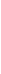 Музыканты :              Люди добрые, пустите нас к себе — обогреться и отдохнуть… Ой, это не люди добрые, это разбойники!Разбойники (окружая)       Сейчас и обогреетесь, и отдохнете… Хватай их, ребята!(хватают и вяжут музыкантов всех вместе)Атаманша:          Ну вот, соловьи наши залетные, довольно вы нам все карты путали — на этот раз наша игра будет!Разбойники:         В подвал их запрем — и дело с концом! Атаманша:           Не забудьте у них забрать приглашение на конкурс! Ага, вот оно! (выхватывает них приглашение)Теперь мы — Бременские музыканты! В путь! (уходят)Сцена 3(На сцене король и принцесса)Король:                        Состояние твое истерическое,Скушай, доченька, яйцо диетическое.Или, может, обратимся к врачу?Принцесса:                  Ничего я не хочу!Король :                       Есть известье для тебя преотличное:Скоро будут здесь певцы заграничные.Выбирай любого — все оплачу.Принцесса:                   Ничего я не хочу!Король :                        Деточка, ну неудобно как-то! Объявили новогодний музыкальный конкурс, люди со всех стран приехали.А ты заладила — не хочу да не хочу! Давай концерт посмотрим — все-таки праздник на носу, Новый год… Глядишь, и ты захочешь научиться петь или на чем-нибудь играть…А?Принцесса:                  Не хочу играть! Не хочу петь! Не хочу Новый год!Король:                     Ну, знаешь, это уже переходит все границы! Чтобы Новый год не хотеть — это перебор! В конце-концов, король я или не король? Повелеваю — концерт начинаем! А ты, дочь моя, сиди молча и слушай — и чтобы не было больше твоих «Не хочу!» (Начинается концерт)(Король объявляет номера, обмениваясь впечатлениямипринцессой по каждому номеру. Принцесса поначалу продолжает капризничать, но постепенно начинает проявлять интерес к происходящему и интересоваться музыкой.)Король:                     А теперь вы увидите заключительный номер нашей программы»! Перед вами выступят наши гости — группа «Дежа вю» из города Бремена!Сцена 4(Появляются переодетые разбойники)Выступление на музыку «Мы к вам заехали на час»Король:                У меня такое впечатление, что я это уже когда-то слышал…(появляются освободившиеся Бременские музыканты)Музыканты:        Это мы — Бременские музыканты, а они — самозванцы! (Разбойники, уступают место музыкантам)(музыкальный номер)Разбойники:           Простите нас! Мы поняли, нам до вашего таланта далеко! Мы только хотели подарочки на Новый год…Король:                  Ну что, простим их, что ли, ради праздника? Жалко их — одичали совсем в лесу. Надо их в школу определить — на обучение и перевоспитание. Согласны?Разбойники:           Да! Да! Согласны!Король:                  Ну, а теперь пора звать Деда Мороза и встречать Новый год!Трубадур:            А что бы Дед Мороз к нам в гости пришел, надо телеграмму ему отправить.Телеграмма Деду Морозу музыканты помогают записать прилагательные Ребят просят назвать 13 прилагательных: "толстый", "рыжий", "горячий", "голодный", "вялый", "грязный"... Когда все прилагательные записаны, ведущий достает текст телеграммы, и вставляет в него недостающие прилагательные по списку. Текст телеграммы: "... Дедушка Мороз! Все ... дети с нетерпением ожидают твоего ... прихода. Новый год это самый ... праздник в году. Мы будем петь для тебя ... песни, танцевать ... танцы! Наконец-то наступит ... Новый Год! Как не хочется говорить о ... учебе. Мы обещаем, что будем получать только ... оценки. Так что открывай поскорее свой ... мешок и вручай нам ... подарки. С уважением к тебе ... мальчишки и ... девчонки!"Фанфары, выход ДМДед Мороз. 	   Я – веселый Дед Мороз,Гость ваш новогоднийОт меня не прячьте нос, Добрый я сегодня.Помню, ровно год назадВидел этих я ребятГод промчался, словно час,Я и не заметил, Вот мы снова среди вас,Дорогие дети!Снегурочка.	   Здравствуйте, ребятишки,Девчонки и мальчишки!Вновь увидеть вас, ребята,Мне, Снегурочке, приятно!Дед мороз:             Чтоб в праздник нам не уныватьНадо танец танцевать.Вы нас друзья не подведитеЗадорно весело, спляшитеТанец с залом ______________________________________________________Д.М.                          Хорошо мы станцевалиА сейчас мы поиграемКарлики и великаны Ведущий договаривается с ребятами, что, если он скажет «великаны», все должны подняться на носки и поднять обе руки вверх; если же он скажет «карлики», все должны присесть на корточки и вытянуть руки вперед. Сначала руководитель проводит репетицию, при этом он может не делать движений. Потом, проводя игру, ведущий может время от времени показывать движения невпопад. Можно движения изменить: на слове «карлики» — сводят руки, соединяя ладони, на слове «великаны» —  широко разводят руки в стороны. Снегурочка.	Посмотрите,  как наряднаВ нашем зале елочка«С Новым годом!» — говорит Каждая иголочка. Д.М.:                     Догадался,  сейчас  споем: «В лесу родилась елочка»!Снегурочка.	С мест скорее все вставайте,Дружно песню запевайте! ПесняБой часовДед Мороз.	            Бьют часы над всей землею,	                     Время движется вперед!Снегурочка.	  Настает для нас с тобою	                       Главный праздник — Новый год!Трубадур. 	           Всем желаем мы здоровья!                               Счастья, радости, тепла!Король.	           Ну а сказочным героям	                     В сказку всем давно пора!Дед Мороз.	            Сегодня, Новый год встречая,	                      Мы вас, ребята, поздравляем!Снегурочка.	Желаем славно отдыхать,	                    Смеяться, петь и танцевать.